Приложение 1. 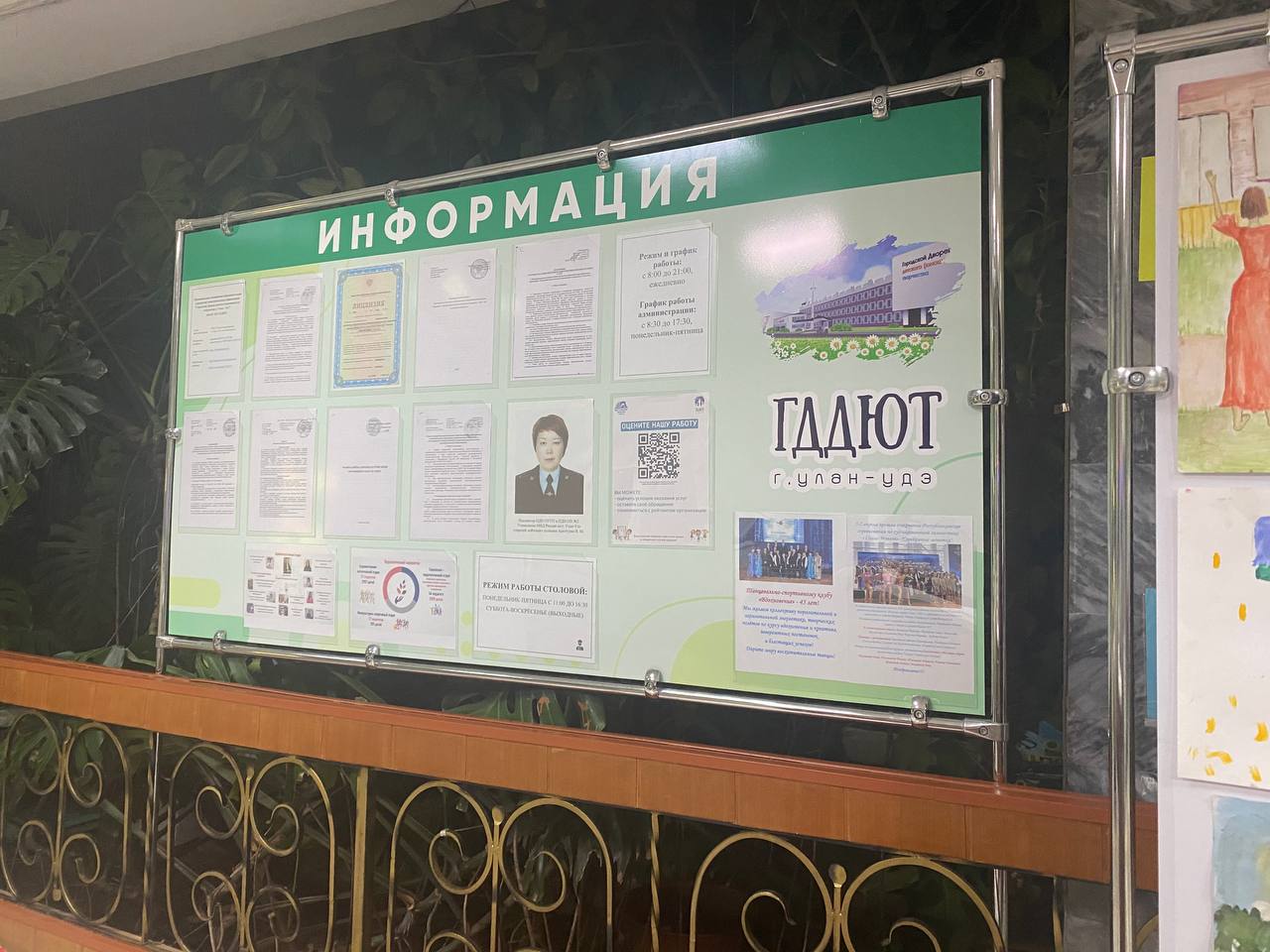 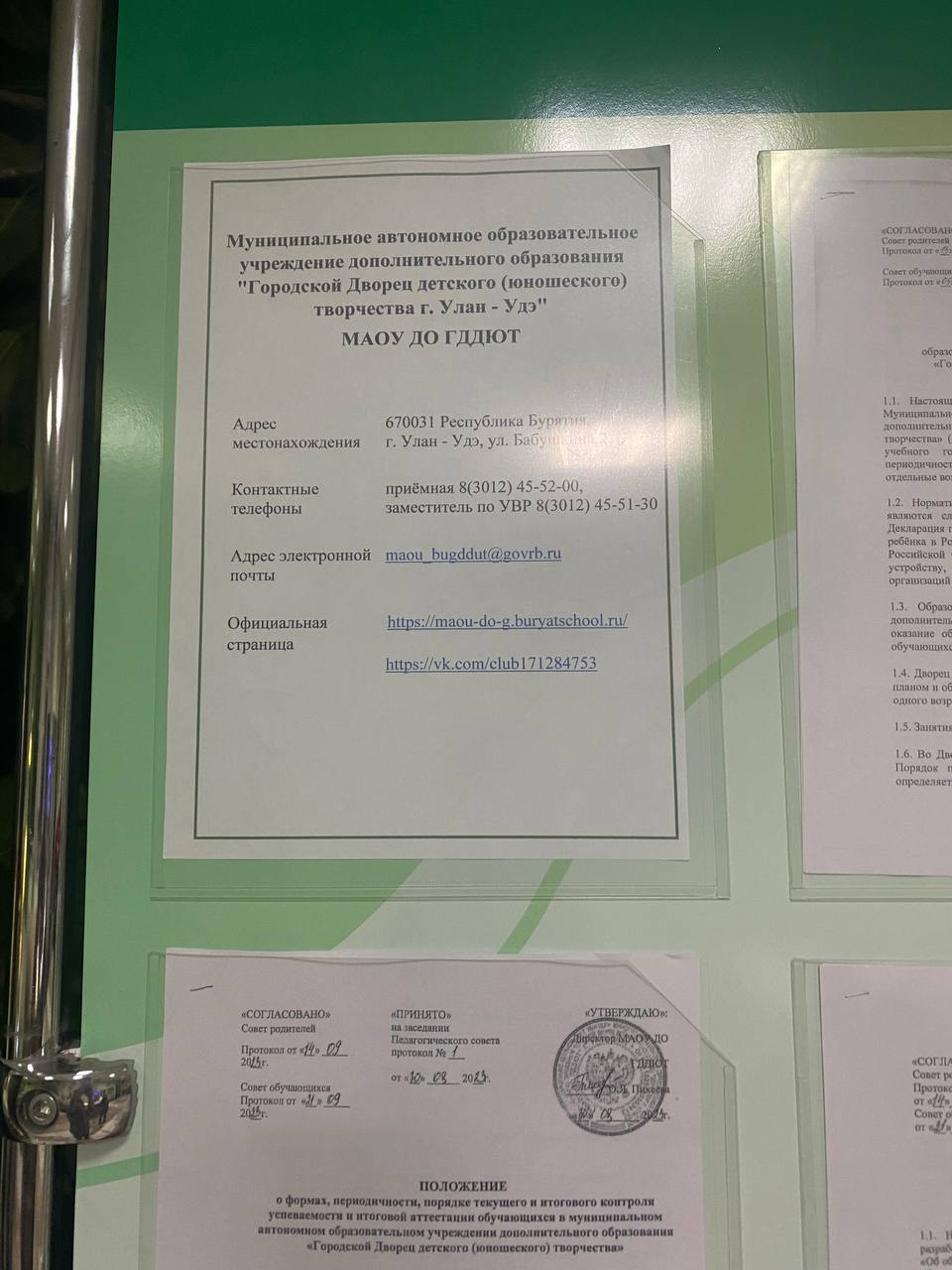 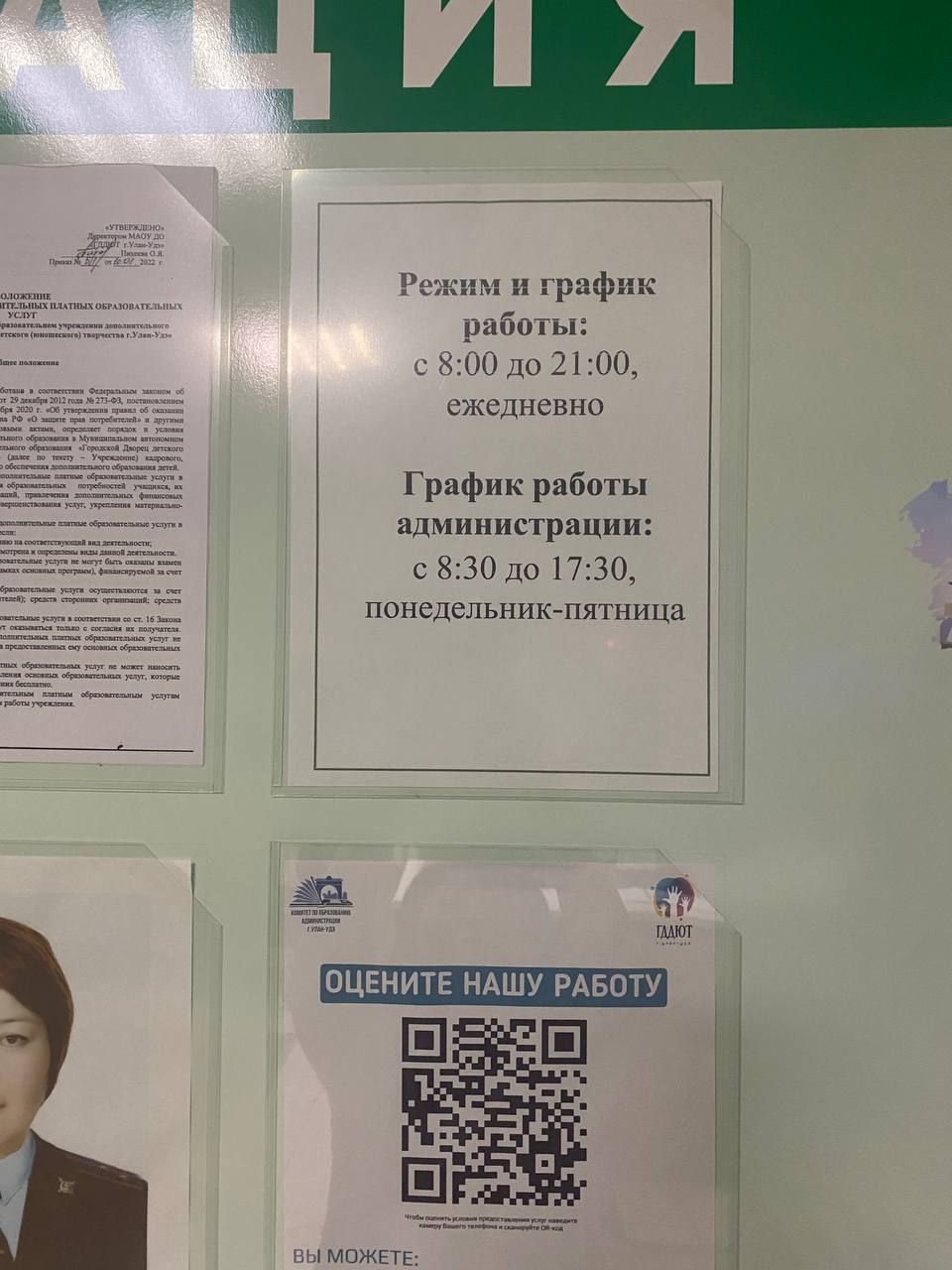 Приложение 2. 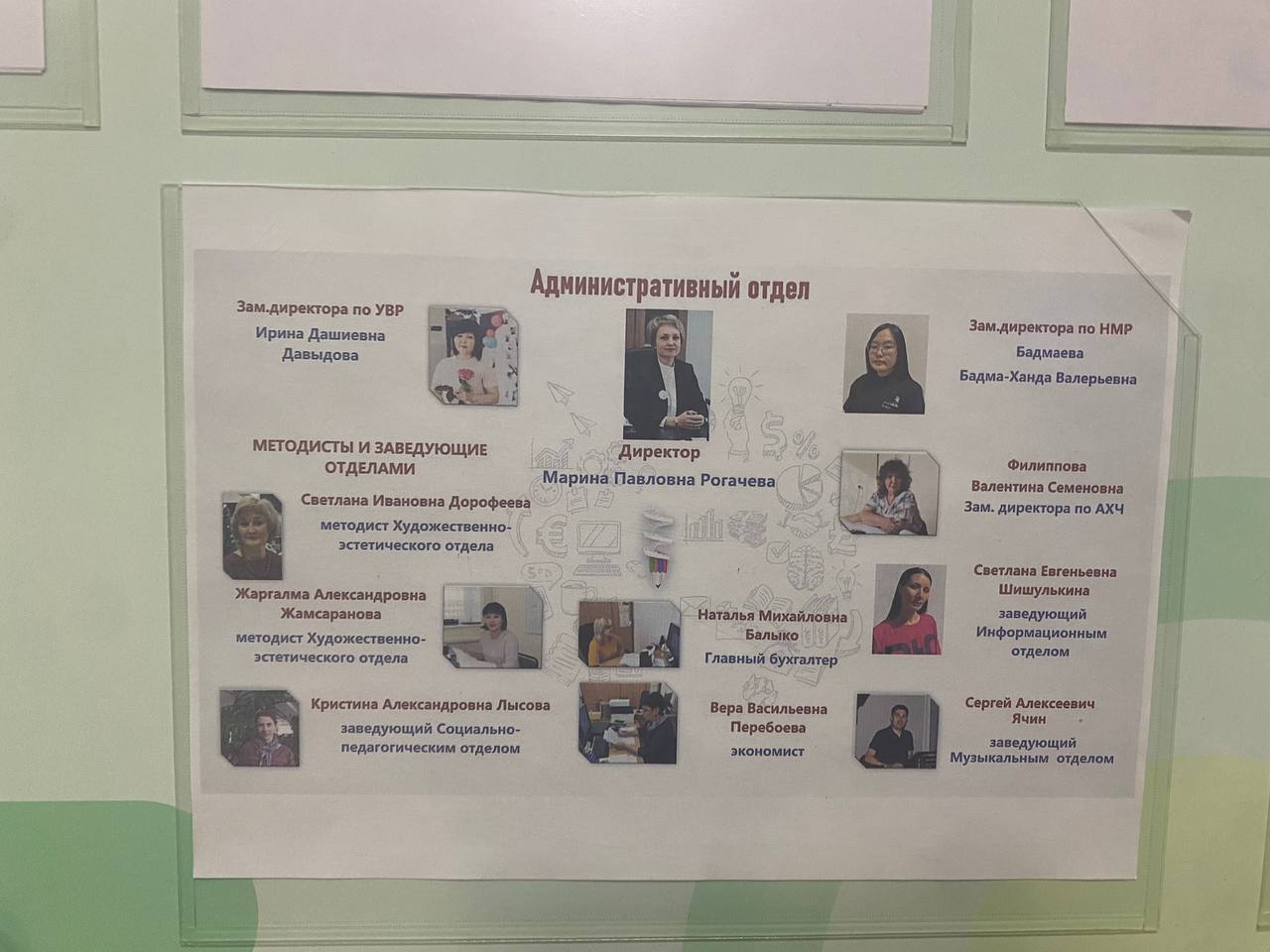 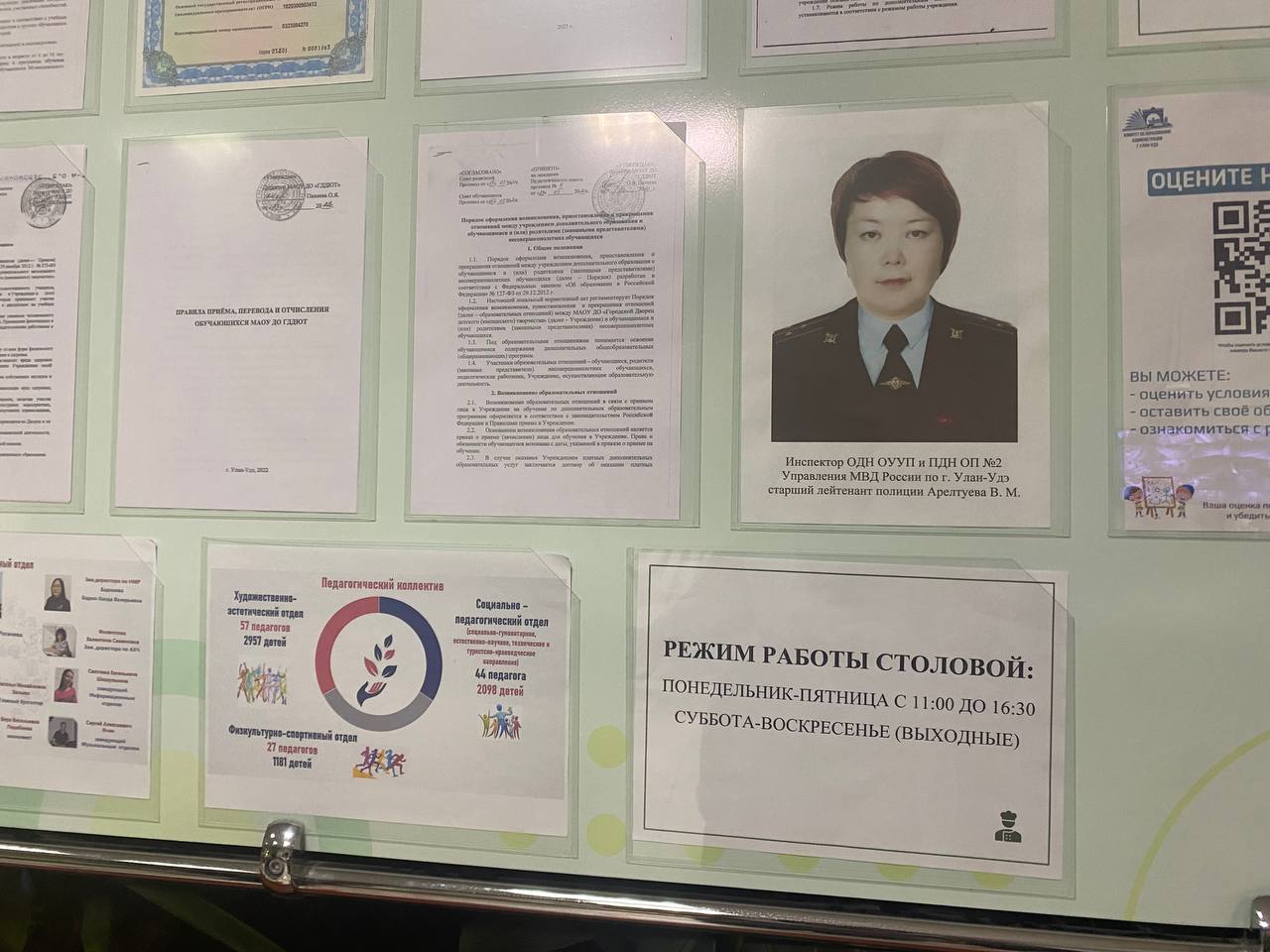 